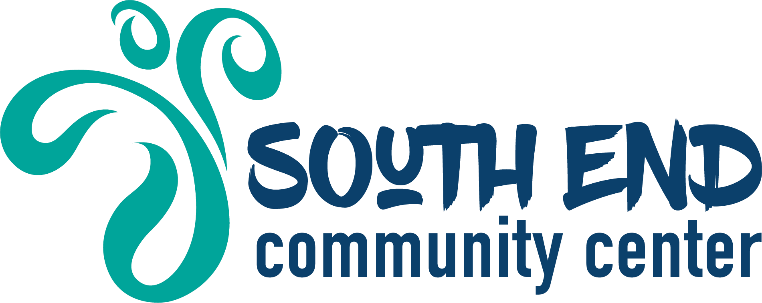 Enrollment Form 99 Marble Street Springfield, MA 01105Phone: (413) 788 - 6173Email: info@seccspringfield.com Facebook: @SouthEndCommunityCenterwww.SECCspringfield.com Program Staff ListingDirector of Operations/ProgramsJacque Riverajrivera@seccspringfield.com(413)788-6173 ext. 108Out-of-School Time Programming DirectorNicole St. Georgenstgeorge@seccspringfield.com(413)788-6173 ext. 110Athletic/Recreation DirectorEric Newkirkericnewkirk@seccspringfield.com(413)788-6173 ext. 119Recruitment Coordinator and Director of Itty-Bitty AcademyJustin Cottonjcotton@seccspringfield.comTeen and Adolescent CoordinatorZena Murrayzmurray@seccspringfield.comLetter from our Executive Director, Wesley JacksonHello Parent/Guardians:Welcome to the South End Community Center and thank you for taking the time to register for our programming. Please understand that you can sign-up for multiple programming offers and I can ensure that all of programs are focused on our mission to help individuals develop the qualities needed to become responsible and caring citizens. To achieve this, we provide a variety of quality programs in lifelong learning, youth programs, and family support designed to assist in the educational, emotional, physical, and social development of our participants. This mission has been in place since the doors of the South End Community Center opened in 1939. It will be our focus for many more years to come. Please read and complete this enrollment form in its entirety. The purpose of this form is to have accurate and current information about your child or children. Following completion of this enrollment form, staff will enter your information into our portal specifically for you and your family. This portal will allow you to sign up for additional program offerings as well as make your payments electronically.The South End Community Center staff will add you to our email, text, and voicemail system in order to keep you updated on what is happening at the South End Community Center. Thank you again for trusting the South End Community Center with your child. From this point forward, you and your family are now a part of the SECC Family. Sincerely, Wesley JacksonExecutive DirectorParticipant Information SectionParticipant: (Please Print) _____________________________________________________________________________ First						Middle 				Last  Gender:  □ Male    □ Female         Eye Color: ________________ Hair Color: _______________	 Height: ______’ _______” Weight __________    Identifying Marks (if any) ________________Date of Birth: _______/_______/_______   Age: _________ Birthplace: ___________________Address: ______________________________________________________________________						City 			State 			Zip  Current School attend: ___________________________________________________________Student ID number/ (Lunch Number): _______________ Current Grade: ___________________Does your child have a current I.E.P. (Individualized Education Plan) of 504 Plan?   □ Yes □ No   If “Yes”, please include their accommodations. These accommodations are basically physical or environmental changes, generally referred to as good teaching strategies. ________________________________________________________________________________________________________________________________________________________________________________________________________________________________________________________________________________________________________________________Parent/Guardian Information SectionParent/Guardian #1  First: ________________________		Last: __________________________	MI: _________Address: _____________________________________________________________________________City: ___________________ 		State: _________ 			Zip Code: ________________ Cell Phone: ___________________Work#:  ________________Home#: __________________Email Address: ________________________________________________________________Parent/Guardian #2First: ________________________		Last: __________________________	MI: _________Address: _____________________________________________________________________________City: ___________________ 		State: _________ 			Zip Code: ________________ Cell Phone: ___________________Work#:  ________________Home#: __________________Email Address: ________________________________________________________________Child lives with (Please check one that applies) ⎕ Parent / Guardian #1	                              ⎕ Parent / Guardian #2	⎕ BothPlease provide specific instructions concerning visits and/ or pick up by non-custodial parent/ guardian. ________________________________________________________________________________________________________________________________________________If the child is protected by restraining order. Please submit a copy of the restraining order with the enrollment form.Emergency Contact Information Please list someone other than Parent/Guardian #1 Relationship to Child: _________________________First: ________________________		Last: __________________________     MI: _________Address: ______________________		City: ________________State: _______ Zip: _________Cell #_______________________	Work# ___________________ Home#_______________#2 Relationship to Child: _________________________First: ________________________		Last: __________________________    MI: _________Address: ______________________		City: ________________State: _______ Zip: _________Cell #_______________________	Work# ___________________ Home#_______________  If you wish to add others to the emergency contact list, please request additional paper.Pick-up List Photo Identification is required for ALL pick upsIf you wish to add other adults to the pick-up list, we are happy to offer you additional paper.Service / Catchment Area SectionThis information is for reporting purposes. We are trying to keep an accurate account of the areas that we service in the City of Springfield. Please check off the area of Springfield that you currently reside at:    If you reside in an area outside of this list, please write it on the line below:  ______________________________________________________________________________Transportation Arrival / Departure Plan The South End Community Center strives to provide safe, timely, and convenient transportation service with as few problems and inconveniences as possible. Our primary goal when transporting participants is to ensure their safety and because of that the South End Community Center reserves the right to suspend or dismiss a participant if a child is behaving in a way that is unsafe or inappropriate. If your child misses the bus to their SECC program, staff will NOT be able to go back to the home or school to get your child.My child will ARRIVE at the program: 		My child will DEPART from the program: ______ Parent 	________ Guardian		______ Parent ________ Guardian______Supervised Walk 				______Supervised Walk______ Unsupervised Walk				______ Unsupervised Walk______ Public / Private Van		 		______ Public / Private Van______ Contract Van					______ Contract VanWe ask that you speak with your child regarding proper safety guidelines for the transportation option you chose for your child. Those who wish to use private transportation MUST arrange this on their own, and provide the transportation plan including name of company and phone number to the Out of School Time Director. All adults who drop off and pick up the participants must be on the approved authorization list. Any person picking up children should have a valid picture ID on them, to identify themselves for the staff.Health InformationThe following information will be used for emergency purposes ONLY.    Check any medical conditions, special needs, or behavioral concerns that your child may have at the time of enrollment:  Does your child have any allergies?   □ Yes     □No   if “Yes” Please List _________________Include medications taken regularly, dietary restrictions, contact allergies (bee sting) or any other information we need to be aware of and should symptoms occur?  _____________________________________________________________________________Does your child have any additional health problems that would impact his/her ability to participate in any program activities?  □ Yes     □No     if “Yes” please indicate condition and limitations (i.e., Glasses, Learning Disabilities, Movement and/ or Hearing Impairment, A.D.D., A.D.H.D., Asthma etc.…)  _____________________________________________________________________________Please note:  If you have indicated a Chronic Condition (Asthma, seizures, or other life-threatening condition) the program requires a completed Individual Health Care Plan Addendum, if there are multiple conditions an Individual Health Care Plan Addendum per condition is required.       Prescription/Non-Prescription Medication Policy and GuidelinesMedication time schedules should be set so that, when possible, medicine is taken at home rather than at the program.Medication Currently taken: ______________________________________________________Will be administered at home:    ◻ Yes          ◻ NoIf no, what time(s) should medication be given? ______________________________________How many times per day?    1        2         3    Please circle oneSide effects of medication: _________________________________________________ Individual Health Care Plan Addendum       Participant: ___________________________________________________________________ 	  	  	First				Middle				Last  Date of Birth: _______/_______/_______                  Parent/Guardian (Please print): ____________________________________________________Chronic Health Condition/Allergies: ______________________________________________Symptoms: ___________________________________________________________________Medical treatment during hours of Programing: ______________________________________Condition Side Effect: __________________________________________________________Medication Side Effects: ________________________________________________________Consequences to child’s health if treatment not administered: ___________________________Instructions on other important information: ____________________________________________________________________________________________________________________________________________________Training on child’s medical condition, medication, and other treatment needs was given by:(Please check and initial the appropriate box)  ________ Parent	                                           Parent /Guardian Signature: __________________________ Physician	                                      Physician	 Signature: ________________________________ Staff Trained	             	  Staff Member Signature: _____________________Waivers/ Signature Page First Aid and Emergency Medical Care Authorization and ConsentI understand that staff members in the South End Community Center, Inc. are trained in the basics of First Aid and I authorize them to give my child: _______________________________.First Aid when appropriate; I understand that every effort will be made to contact me in the event of an emergency requiring medical attention for my child or one of my emergency contact people specified as the Emergency Contact for my child. If I cannot be reached in an emergency, I hereby authorize the South End Community Center to secure and administer treatment to my child including transporting my child to the nearest licensed medical care facility to secure necessary medical treatment including hospitalization for my child for my child. Parent/Guardian (Please Print) 			Signature 			DatePublicity Release    During participation in events, programs, classes and other South End Community Center activities and sponsored activities, your child may be subject and included in recordings of the events. This might take the form of audio, video, print, photo, or some other form of media or recording device. Signing this release authorizes the South End Community Center to use their name, image, or other recorded media in advertisements, videos, brochures, newspaper articles, etc.    _____________________________________________________________________________Parent/Guardian Name (Please print)			Signature  	  	          	Date   Off Site Consent/ Field Trip WaiverI freely give my child permission to participate in the South End Community Center’s Program including any/all field trips taken outside the South End Community Center during the Program. Signing this waiver authorizes the South End Community Center to transport your child to and from all field trips in the transportation provided by the community center.    Parent/Guardian Name (Please Print)			Signature			Date   Liability Waiver I freely give my child permission to participate in the South End Community Center’s Program including any/all its events. I waive any responsibility that the South End Community Center, any of its’ agent whether paid or volunteer may have event that my child sustains any injury and/or loss damage to any personal property while participating in the agency sponsored events and services._____________________________________________________________________________Parent/Guardian Name (Please Print)			Signature			Date  Demographic Information: (This information is used for reporting purposes only and should reflects the participant’s information)    Indicate ethnicity (check one)          □              Hispanic or Latino 		□_______Not Hispanic or Latino  Indicate race (select one or more)    	Single Race Categories:   	Multi Race Categories:        _____White 	 	 	 _____ American Indian/Alaska Native & White  _____Black 	 	 	       _____ Black & White  	_____Asian 	 	 	 	_____ Asian & White         	_____American Indian/Alaska Native 	_____ American Indian/Alaska Native & Black        _____Native Hawaiian/     _____ Other Multi Racial            _____ Other Pacific Islander  INCOME GUIDELINES ARE SUBJECT TO CHANGE UPDATE REQUIREDIncome Information (This will reflect the information of the Parent/Guardian)(Please check off the appropriate income based on family size.)  INCOME INFORMATION INSTRUCTIONS:  Check off your household income with the appropriate income. The family size goes in order vertically from 1 to 8. For official use only: Admission Date: _____/_______/_______                              End Date _____/______/______First NameLast NamePhone Number □ Bay   	  □ Memorial Square               □ Boston Road   □ Memorial Square               □ Boston Road   □Metro Center  □ Brightwood   □ North End 	             □ East Forest Park  □ Old Hill  □ East Springfield  □ Pine Point 	             □ Forest Park 	  □ Six Corners  □ Indian Orchard  □ Sixteen Acres             □ Liberty Heights  □ South End  □    McKnight    □ Upper Hill o Heart trouble, uneven, irregular, or skipped heart beats (including racing or fluttering heart)  o Heart trouble, uneven, irregular, or skipped heart beats (including racing or fluttering heart)  o Heart trouble, uneven, irregular, or skipped heart beats (including racing or fluttering heart)  o Allergies        If none specify “No Allergies”  o High blood pressure  o Immune Deficiency  o Juvenile Diabetes  o Frequent colds  o Sinus problems           and/or Hay Fever  o Convulsions     o Seizures  o Epilepsy  o Kidney trouble  o Obesity  o Emotional problems  o Dietary restrictions   o Ulcers  o Thyroid  o Abscessed ears and/or    Ear Aches  o Food Allergy  o Headaches  o Sunstroke  o Athlete’s foot  o Unusual shortness of breath  o Pulmonary disease (Asthma,  Emphysema, and/or Bronchitis)  o Chest pain at rest or Exertion  O Recent issues, Hospitalization, or Surgical procedure  Health Insurance Information Health Insurance Coverage: _________________________________ Policy Holder Name: _________________________________   Policy#: _____________________Income Guidelines April 1, 2020Ple Please note: Income is based on number of persons that are in the households. Each line is according to # of persons in the household.  If the income    Is    for a household of 4 is $30,000, they would fall under Very Low-Income category; $26,201-$42,700.